ПРОЕКТ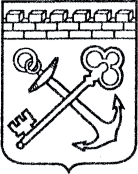 АДМИНИСТРАЦИЯ ЛЕНИНГРАДСКОЙ ОБЛАСТИКОМИТЕТ ПО КУЛЬТУРЕ ЛЕНИНГРАДСКОЙ ОБЛАСТИПРИКАЗ«___»____________2016 г.                                      №_______________                                                                                     г. Санкт-ПетербургО ВНЕСЕНИИ ИЗМЕНЕНИЙ В ПРИКАЗ КОМИТЕТА ПО КУЛЬТУРЕ ЛЕНИНГРАДСКОЙ ОБЛАСТИ ОТ 30 СЕНТЯБРЯ 2014 ГОДА № 01-03/14-51 «ОБ УТВЕРЖДЕНИИ СОСТАВА КОМИССИИ ПО СОБЛЮДЕНИЮ ТРЕБОВАНИЙ К СЛУЖЕБНОМУ ПОВЕДЕНИЮ ГОСУДАРСТВЕННЫХ ГРАЖДАНСКИХ СЛУЖАЩИХ ЛЕНИНГРАДСКОЙ ОБЛАСТИ И УРЕГУЛИРОВАНИЮ КОНФЛИКТА ИНТЕРЕСОВ В КОМИТЕТЕ ПО КУЛЬТУРЕ ЛЕНИНГРАДСКОЙ ОБЛАСТИ И ПРИЗНАНИИ УТРАТИВШИМИ СИЛУ ПРИКАЗОВ КОМИТЕТА ПО КУЛЬТУРЕ ЛЕНИНГРАДСКОЙ ОБЛАСТИ»В соответствии с Указом Президента Российской Федерации от 22 декабря 2015 года № 650 «О порядке сообщения лицами, замещающими отдельные государственные должности Российской Федерации, должности федеральной государственной службы, и иными лицами о возникновении личной заинтересованности при исполнении должностных обязанностей, которая приводит или может привести к конфликту интересов, и о внесении изменений в некоторые акты Президента Российской Федерации» и в целях приведения нормативных правовых актов комитета по культуре Ленинградской области в соответствие с действующим законодательством, приказываю:1. Внести в приказ комитета по культуре Ленинградской области от 30 сентября 2014 года № 01-03/14-51 «Об утверждении состава комиссии по соблюдению требований к служебному поведению государственных гражданских служащих Ленинградской области и урегулированию конфликта интересов в комитете по культуре Ленинградской области и признании утратившими силу приказов комитета по культуре Ленинградской области» следующие изменения:1) в приложении 1 («Состав комиссии по соблюдению требований к служебному поведению государственных гражданских служащих Ленинградской области и урегулированию конфликта интересов в комитете по культуре Ленинградской области») -а) абзац четвертый изложить в следующей редакции:«государственный гражданский служащий Ленинградской области - представитель комитета правового обеспечения Ленинградской области»;б) абзац десятый изложить в следующей редакции:«государственный служащий Ленинградской области - представитель отдела по противодействию коррупции в Ленинградской области управления профилактики коррупционных и иных правонарушений аппарата Губернатора и Правительства Ленинградской области.».2) в приложении 2 («Положение о порядке работы комиссии по соблюдению требований к служебному поведению государственных гражданских служащих Ленинградской области и урегулированию конфликта интересов в комитете по культуре Ленинградской области») -  а) подпункт «б» пункта 2.1. дополнить абзацем четвертым следующего содержания:«заявление государственного служащего о невозможности выполнить требования Федерального закона от 7 мая 2013 г. N 79-ФЗ "О запрете отдельным категориям лиц открывать и иметь счета (вклады), хранить наличные денежные средства и ценности в иностранных банках, расположенных за пределами территории Российской Федерации, владеть и (или) пользоваться иностранными финансовыми инструментами" (далее - Федеральный закон "О запрете отдельным категориям лиц открывать и иметь счета (вклады), хранить наличные денежные средства и ценности в иностранных банках, расположенных за пределами территории Российской Федерации, владеть и (или) пользоваться иностранными финансовыми инструментами") в связи с арестом, запретом распоряжения, наложенными компетентными органами иностранного государства в соответствии с законодательством данного иностранного государства, на территории которого находятся счета (вклады), осуществляется хранение наличных денежных средств и ценностей в иностранном банке и (или) имеются иностранные финансовые инструменты, или в связи с иными обстоятельствами, не зависящими от его воли или воли его супруги (супруга) и несовершеннолетних детей;»;б) подпункт «б» пункта 2.1. дополнить абзацем пятым следующего содержания:«уведомление государственного служащего о возникновении личной заинтересованности при исполнении должностных обязанностей, которая приводит или может привести к конфликту интересов;»;в) из пункта 2.3. четвертое предложение исключить;г) из пункта 2.5. второе предложение исключить;д) дополнить пунктом 2.5-1. следующего содержания:«2.5-1. Уведомление, указанное в абзаце пятом подпункта «б» пункта 2.1. настоящего Положения, рассматривается управлением профилактики коррупционных и иных правонарушений аппарата Губернатора и Правительства Ленинградской области, которое осуществляет подготовку мотивированного заключения по результатам рассмотрения уведомления.»;е) дополнить пунктом 2.5-2. следующего содержания:«2.5-2. При подготовке мотивированного заключения по результатам рассмотрения обращения, указанного в абзаце втором подпункта «б» пункта 2.1. настоящего Положения, или уведомлений, указанных в абзаце пятом подпункта «б» и подпункте «д» пункта 2.1. настоящего Положения, должностные лица управления профилактики коррупционных и иных правонарушений аппарата Губернатора и Правительства Ленинградской области имеют право проводить собеседование с государственным служащим, представившим обращение или уведомление, получать от него письменные пояснения, а представитель нанимателя, может направлять в установленном порядке запросы в государственные органы, органы местного самоуправления и заинтересованные организации. Обращение или уведомление, а также заключение и другие материалы в течение семи рабочих дней со дня поступления обращения или уведомления представляются председателю комиссии. В случае направления запросов обращение или уведомление, а также заключение и другие материалы представляются председателю комиссии в течение 45 дней со дня поступления обращения или уведомления. Указанный срок может быть продлен, но не более чем на 30 дней.»;ж) в пункте 2.6. слова «заявления, указанного в абзаце третьем» заменить словами «заявлений, указанных в абзацах третьем и четвертом»;з) подпункт «а» главы 3 (Принятие решения о проведении заседания комиссии) изложить в следующей редакции:«а) в 10-дневный срок назначает дату заседания комиссии. При этом дата заседания комиссии не может быть назначена позднее 20 дней со дня поступления указанной информации, за исключением случаев, предусмотренных пунктами 2.6. и 2.7. настоящего Положения;информирует управление профилактики коррупционных и иных правонарушений аппарата Губернатора и Правительства Ленинградской области о дате проведения комиссии и необходимости формирования персонального состава комиссии;представляет кандидатуру гражданского служащего для включения в состав комиссии в качестве заместителя председателя комиссии;по решению председателя комитета по культуре Ленинградской области направляет запросы в общественный совет, образованный при комитете по культуре Ленинградской области, и в территориальную Санкт-Петербурга и Ленинградской области организацию российского профсоюза работников культуры с предложением направить представителя в состав комиссии, информирует о кандидатурах управление профилактики коррупционных и иных правонарушений аппарата Губернатора и Правительства Ленинградской области;»;и) пункт 6.3. изложить в следующей редакции:«6.3. Заседание комиссии проводится, как правило, в присутствии государственного служащего, в отношении которого рассматривается вопрос о соблюдении требований к служебному поведению и (или) требований об урегулировании конфликта интересов, или гражданина, замещавшего должность государственной службы в государственном органе. О намерении лично присутствовать на заседании комиссии государственный служащий или гражданин указывает в обращении, заявлении или уведомлении, представляемых в соответствии с подпунктом «б» пункта 2.1. настоящего Положения.»;к) дополнить пунктом 6.3-1. следующего содержания:«6.3-1. Заседания комиссии могут проводиться в отсутствие государственного служащего или гражданина в случае:а) если в обращении, заявлении или уведомлении, предусмотренных подпунктом «б» пункта 2.1. настоящего Положения, не содержится указания о намерении государственного служащего или гражданина лично присутствовать на заседании комиссии;б) если государственный служащий или гражданин, намеревающиеся лично присутствовать на заседании комиссии и надлежащим образом извещенные о времени и месте его проведения, не явились на заседание комиссии.»;л) дополнить пунктом 7.4-3. следующего содержания: «7.4-3. По итогам рассмотрения вопроса, указанного в абзаце четвертом подпункта "б" пункта 2.1. настоящего Положения, комиссия принимает одно из следующих решений:а) признать, что обстоятельства, препятствующие выполнению требований Федерального закона «О запрете отдельным категориям лиц открывать и иметь счета (вклады), хранить наличные денежные средства и ценности в иностранных банках, расположенных за пределами территории Российской Федерации, владеть и (или) пользоваться иностранными финансовыми инструментами», являются объективными и уважительными;б) признать, что обстоятельства, препятствующие выполнению требований Федерального закона "О запрете отдельным категориям лиц открывать и иметь счета (вклады), хранить наличные денежные средства и ценности в иностранных банках, расположенных за пределами территории Российской Федерации, владеть и (или) пользоваться иностранными финансовыми инструментами", не являются объективными и уважительными. В этом случае комиссия рекомендует Губернатору Ленинградской области применить к государственному служащему конкретную меру ответственности.м) дополнить пунктом 7.4-4. следующего содержания:«7.4-4. По итогам рассмотрения вопроса, указанного в абзаце пятом подпункта «б» пункта 2.1. настоящего Положения, комиссия принимает одно из следующих решений:а) признать, что при исполнении государственным служащим должностных обязанностей конфликт интересов отсутствует;б) признать, что при исполнении государственным служащим должностных обязанностей личная заинтересованность приводит или может привести                         к конфликту интересов. В этом случае комиссия рекомендует государственному служащему и (или) представителю нанимателя принять меры по урегулированию конфликта интересов или по недопущению его возникновения;в) признать, что государственный служащий не соблюдал требования об урегулировании конфликта интересов. В этом случае комиссия рекомендует представителю нанимателя применить к государственному служащему конкретную меру ответственности.»;н) пункт 7.5. изложить в следующей редакции:«7.5. По итогам рассмотрения вопросов, указанных в подпунктах "а", "б", "г" и "д" пункта 2.1. настоящего Положения, и при наличии к тому оснований комиссия может принять иное решение, чем это предусмотрено пунктами 7.1. – 7.4-4 настоящего Положения. Основания и мотивы принятия такого решения должны быть отражены в протоколе заседания комиссии.о) в пункте 7.12.  слова «3-дневный срок» заменить словами «7-дневный срок».2. Настоящий приказ вступает в силу с момента его официального опубликования.3. Контроль за исполнением настоящего приказа возложить на заместителя председателя комитета по культуре Ленинградской области О.Л. Мельникову.Председатель комитета по культуреЛенинградской области							         Е.В. Чайковский